 PASTOR’S PONDER 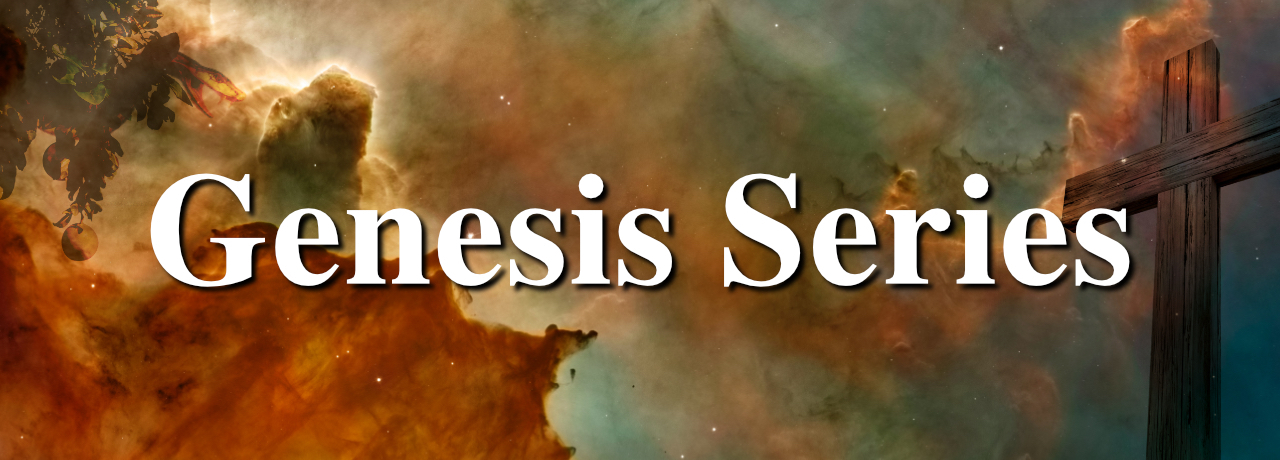 Wishing you all a happy summer, filled  with respite and activities that fill your soul with joy and raise your spirits! I frequently preach a series that departs from the revised common lectionary in the summer months, but this year I’ll be following the Old Testament readings from the lectionary in Genesis and Exodus. I haven’t preached on many of them in all my years of ministry, and I find they have new intrigue for me—and I hope for you as well. We will be rediscovering “old familiar” stories remembered from Sunday School—back in the Dark Ages—as an adult…or hearing them afresh for the first time. There is much more to them now than I ever imagined as a child, and I look forward to challenging us and sharing newfound meanings over the next couple of months. I hope you enjoy visiting—or revisiting them—as much as I! Looking forward to seeing you in church!										-- In faith, Pastor Susan Summer Old Testament Foundational Stories of Faith Readings—A summer of DRAMA and deceit, fate and faithfulness, anger and exultation, anticipation, frustration, and fulfillment!	July 2		Genesis 22:1-14	The Command to Sacrifice Isaac	July 9		Genesis 24:34-38, 42-49, 58-67   The Marriage of Isaac and Rebekah	July 16		Genesis 25:19-34	The Birth and Youth of Esau and Jacob	July 23		Genesis 28:10-19a	Jacob’s Dream at Bethel (Jacob’s Ladder)	July 30		Genesis 29:15-28	Jacob Marries Laban’s DaughtersAugust 6	Genesis 32:22-31	Jacob Wrestles at PenielAugust 13	Genesis 37:1-4, 12-28	Joseph Dreams of GreatnessAugust 20	Genesis 45:1-15	Joseph Reveals Himself to His BrothersAugust 27	Exodus 1:8-2:10	The Israelites are Oppressed/Birth and Youth of Moses